Sportphysik: Weitsprung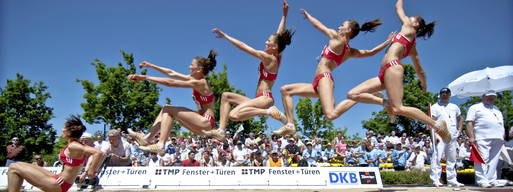 Aufgaben:1. Filmen Sie den Bewegungsablauf der Springerin/des Springers vom Absprung bis zur Landung.2. Erstellen Sie zum Bewegungsablauf der Springerin/des Springers eine Tabelle: Weg (in x-Richtung)/Höhe h und das Weg-Höhe-Diagramm h(x) ( = Bahnkurve).Hinweis: Hier mit dem Körperschwerpunkt arbeiten.3. Ermitteln Sie mithilfe von Film und Diagramm:– Sprungzeit tW– Sprungweite xW– Sprunghöhe hmax– Absprunghöhe h0– Absprungwinkel 4. Berechnen Sie mithilfe der Daten aus 3. unter Anwendung des Unabhängigkeitsprinzips die Absprunggeschwindigkeit:– in x-Richtung → vx– in y-Richtung → vy– als Gesamtgeschwindigkeit → v05. Untersuchen Sie, wie sich für verschiedene Absprungwinkel bei gleicher Absprunggeschwindigkeit v0 die Wurfweite ändert.Geben Sie einen Tipp zum optimalen Abstoßwinkel → Hinweis:– Simulation (Java-Applet): http://www.walter-fendt.de/ph14d/wurf.htm oder https://phet.colorado.edu/en/simulation/projectile-motion– Excel-Tabelle zu verschiedenen Abstoßwinkeln erstellen6. Stellen Sie Bahnkurve, Messdaten, Rechnungen und Ergebnisse anschaulich auf einem Poster dar.Abgabetermin: Di., 16.06.15